ATTESTATION INDIVIDUELLE DE PRÉSENCEJe, soussigné, RÉGIS DEVALLÉ, Secrétaire Académique du SNUEP-FSU de l’académie de Reimsatteste que: M/MME ...............................................................................…. a bien suivi la formation :Nom de la formation :	Réunion d’Informations Syndicales
Lieu de la formation :	LPO Blaise PASCAL – 52 SAINT-DIZIER
Date de la formation :	14 novembre 2023.
Durée de la formation :	9H – 17HFait à REIMS le 14 novembre 2023SIGNATURE DU RESPONSABLE : 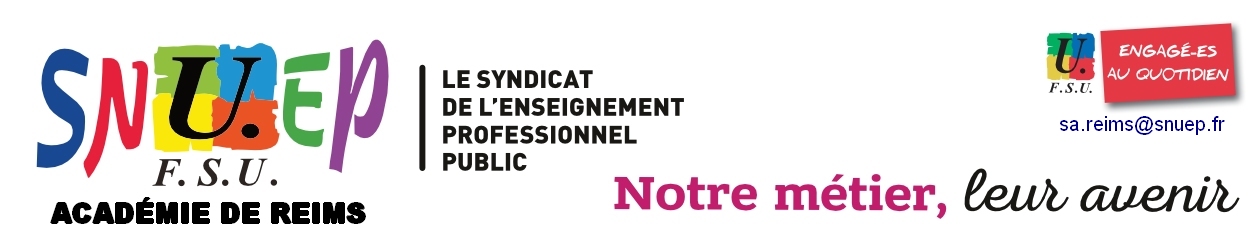 